Проверочная работа по теме «Органы пищеварения»Обозначь на рисунке органы пищеварения.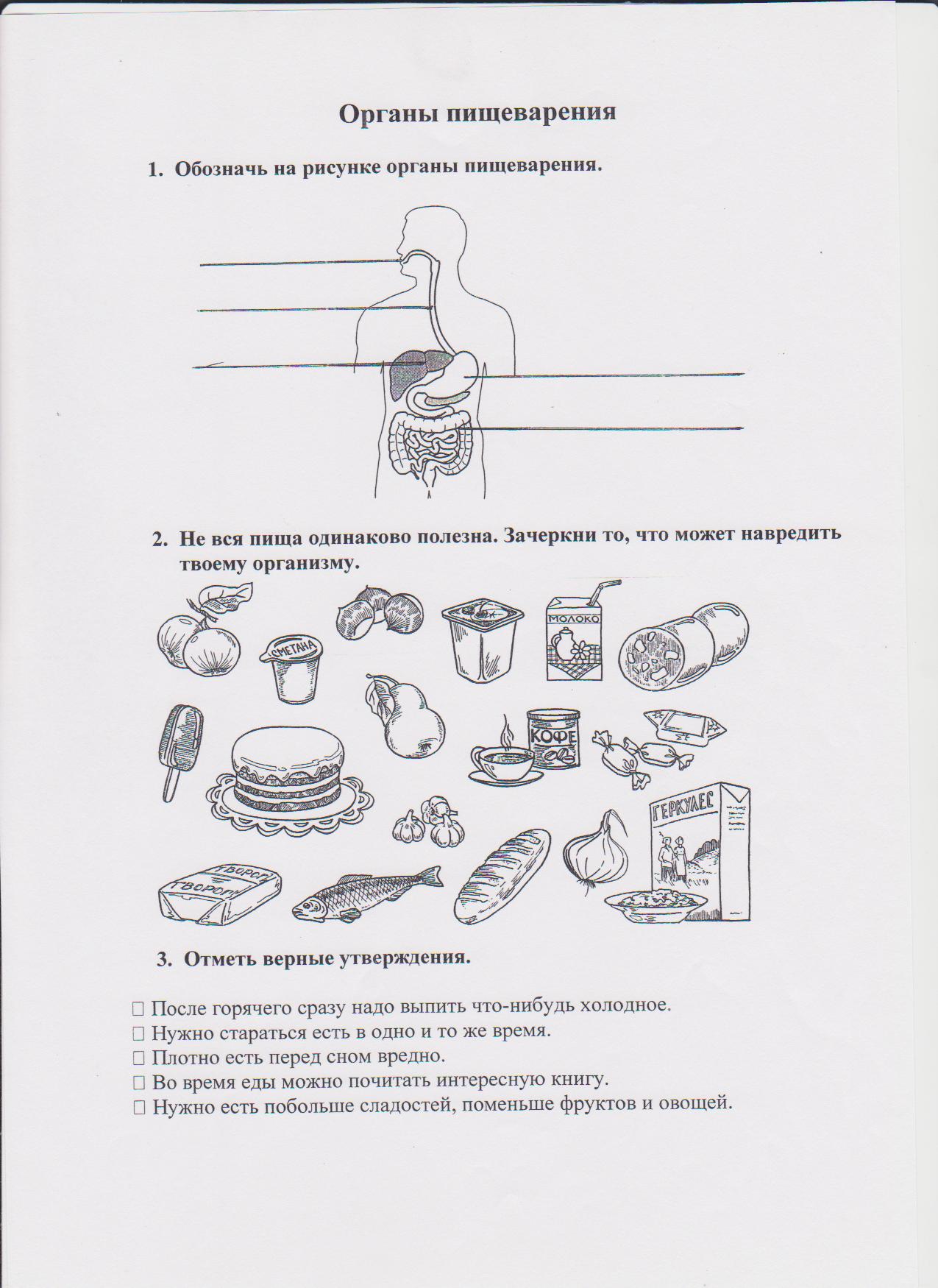 2. Разгадай кроссворд.По горизонтали:1. Орган, определяющий вкусовые качества пищи.2. Орган, в который поступает пережёванная пища.3. Орган, куда пища попадает в первую очередь.4. Зуб, задача которого – откусывать, отрезать куски пищи.5. Орган, в котором пища начинает перевариваться.6. Разносит все питательные вещества по различным органам тела.7. Соседка желудка, живёт справа. Это орган, в котором кровь очищается от вредных веществ.8. Орган, в который пища поступает из желудка.Проверочная работа по теме «Органы пищеварения»Обозначь на рисунке органы пищеварения.2. Разгадай кроссворд.По горизонтали:1. Орган, определяющий вкусовые качества пищи.2. Орган, в который поступает пережёванная пища.3. Орган, куда пища попадает в первую очередь.4. Зуб, задача которого – откусывать, отрезать куски пищи.5. Орган, в котором пища начинает перевариваться.6. Разносит все питательные вещества по различным органам тела.7. Соседка желудка, живёт справа. Это орган, в котором кровь очищается от вредных веществ.8. Орган, в который пища поступает из желудка.3.  Выбери правильный ответ.1.  Для чего человеку нужна пища.а) для получения  кислорода;б) для  получения питательных веществ;в) для получения воды и витаминов.2. В какой последовательности пища проходит по органам пищеварения.а) ротовая полость, кишечник, пищевод, желудок;б) ротовая полость, пищевод, кишечник, желудок;в) ротовая полость, пищевод, желудок, кишечник.3.  Какой вид зубов помогает человеку тщательно перетирать, пережёвывать пищу.а) клыки;б) коренные зубы;в) резцы.4. Чем покрыты зубы снаружи.а) десной;б) эмалью;в) пульпой.5. Что в желудке помогает переваривать пищу.а) слюна;б) кровь;в) желудочный сок.6. Какой орган окончательно переваривает пищу, удаляет из организма остатки пищи.а) толстый кишечник;б) тонкий кишечник;в) желудок.7. Благодаря чему частицы питательных веществ разносятся по всему телу.а) благодаря крови;б) благодаря нервным волокнам;в) благодаря мышцам.3.  Выбери правильный ответ.1.  Для чего человеку нужна пища.а) для получения  кислорода;б) для  получения питательных веществ;в) для получения воды и витаминов.2. В какой последовательности пища проходит по органам пищеварения.а) ротовая полость, кишечник, пищевод, желудок;б) ротовая полость, пищевод, кишечник, желудок;в) ротовая полость, пищевод, желудок, кишечник.3.  Какой вид зубов помогает человеку тщательно перетирать, пережёвывать пищу.а) клыки;б) коренные зубы;в) резцы.4. Чем покрыты зубы снаружи.а) десной;б) эмалью;в) пульпой.5. Что в желудке помогает переваривать пищу.а) слюна;б) кровь;в) желудочный сок.6. Какой орган окончательно переваривает пищу, удаляет из организма остатки пищи.а) толстый кишечник;б) тонкий кишечник;в) желудок.7. Благодаря чему частицы питательных веществ разносятся по всему телу.а) благодаря крови;б) благодаря нервным волокнам;в) благодаря мышцам.